Primorsko-goranska županija, Upravni odjel za prostorno uređenje, graditeljstvo i zaštitu okoliša, temeljem odredbe čl. 115. st. 2. i 116. st. 2.  Zakona o gradnji („Narodne novine'' br. 153/13, 20/17), u postupku donošenja građevinske dozvole, po zahtjevu investitora Seršić Nevie, Rijeka, Save Jugo Bujkove 2,  P O Z I V Ainvestitora, vlasnika nekretnine za koju se izdaje građevinska dozvola i nositelja drugih stvarnih prava na toj nekretnini te vlasnika i nositelja drugih stvarnih prava na nekretnini koja neposredno graniči s nekretninom za koju se izdaje građevinska  dozvola za rekonstrukciju stambene građenje i građenje pomoćne građevine uz prethodno uklanjanje postojeće pomoćne građevine na k.č. 1180/27, k.o. Studena (formiranom od k.č.  *72, 1180/6, 1180/7, 1180/8, 1180/13, 1180/14 i dijela k.č. 1180/1, sve k.o. Studena).  Uvid u spis predmeta može izvršiti osoba koja dokaže da ima svojstvo stranke, osobno ili putem opunomoćenika, u prostorijama ovog Upravnog odjela, u Rijeci, Riva 10, I kat, soba 111, dana 28. listopada 2020. godine u vremenu od 8,30 do 11,00 sati te od 12,00 do 15,00 sati.S obzirom na okolnost da je proglašena epidemija bolesti COVID-19, molim prvo nazvati na telefon broj: 051 351 209 ili se javiti na e-mail: milena.krusic@pgz.hr,radi dogovora. Građevinska dozvola može se donijeti i ako se stranke ne odazovu pozivu.DOSTAVITI:1. Oglasna ploča upravnog tijela - 8 dana2. Mrežne stranice upravnog tijela3. Građevna čestica4. U spis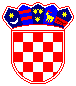 REPUBLIKA HRVATSKA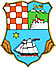 PRIMORSKO-GORANSKA ŽUPANIJAUPRAVNI ODJEL ZA PROSTORNO UREĐENJE, GRADITELJSTVO I ZAŠTITU OKOLIŠAKLASA:UP/I-361-03/19-06/215URBROJ:2170/1-03-01/3-20-10Rijeka,9. listopada 2020.